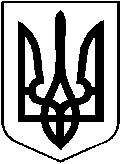 проектУ К Р А Ї Н АХ М І Л Ь Н И Ц Ь К А   М І С Ь К А   Р А Д АВ І Н Н И Ц Ь К О Ї   О Б Л А С Т ІР І Ш Е Н Н Я №___.___.2019 року						      __ сесія міської радим. Хмільник                                                                                          7 скликання         Про внесення змін до «Положення про надання земельних ділянок в тимчасове користування для ведення городництва, сінокосіння, встановлення тимчасових гаражів, які  тимчасово незадіяні за цільовим призначенням» Враховуючи лист депутата Хмільницької міської ради Рябоконя Ю.Л. від 24.09.2019р., щодо внесення змін до «Положення про надання земельних ділянок в тимчасове користування для ведення городництва, сінокосіння, встановлення тимчасових гаражів, які  тимчасово незадіяні за цільовим призначенням» затверджене рішенням 53 сесії Хмільницької міської ради 7 скликання №1764 від 23.10.2018 року, ст. 25, 26, 59, 60 Закону України «Про місцеве самоврядування в Україні», міська радаВИРІШИЛА:1. Внести зміни до «Положення про надання земельних ділянок в тимчасове користування для ведення городництва, сінокосіння, встановлення тимчасових гаражів, які  тимчасово незадіяні за цільовим призначенням» надалі (Положення), яке затверджене рішенням 53 сесії Хмільницької міської ради 7 скликання №1764 від 23.10.2018 року:- Розділ 5 Положення  викласти в новій редакції:« З метою забезпечення вимог цього Положення передбачити, що на території міста Хмільника земельні ділянки передаються на платній основі за договором фактичного користування.Плата за фактичне користування землею сплачується у таких розмірах:для ведення городництва, сінокосіння у розмірі 12% від нормативно грошової оцінки;для встановлення тимчасових гаражів прирівнюється до орендної плати за землю яка, в свою чергу, визначається Податковим кодексом України та рішеннями сесій Хмільницької міської ради.». - п. 17.4 розділу 17 Положення викласти в новій редакції:«термін дії Договору та користування земельною ділянкою – 5 (п’ять) років;».2. Відділу організаційно-кадрової роботи Хмільницької міської ради та архівному відділу  Хмільницької міської ради у документах постійного зберігання зазначити факт та підставу внесення змін до рішення, зазначеного в п.1 цього рішення.3. Контроль за виконанням цього рішення покласти на постійну комісію з питань комплексного розвитку міста, регулювання комунальної власності і земельних відносин міської ради /Ю.І. Прокопович/.Міський голова 	                       		С.Б. Редчик